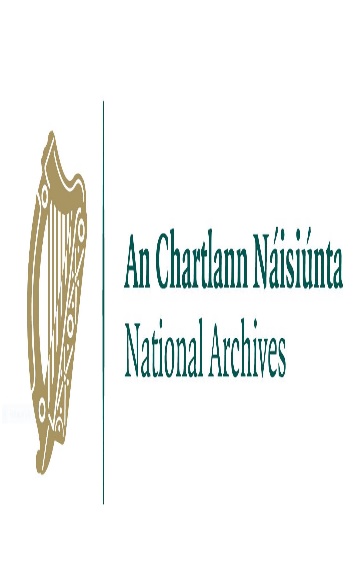 National Archives’ Filming Application FormI have read and agreed to the filming terms and conditions, including the charges and cancellation policyName: _______________________________________________________________Date: ________________________________________________________________PRODUCTION TITLEYOUR FULL NAME, POSITION AND COMPANY NAMECONTACT DETAILS (PHONE NUMBER, EMAIL AND POSTAL ADDRESS)If you are based overseas, please state the country (including the international dialing code)PRODUCTION DETAILSPlease tell us the duration of the production, where and when it is going to be broadcastHOW WILL THE NATIONAL ARCHIVES FEATURE IN THE PRODUCTION?Please explain the context within which the National Archives will appearWHEN WOULD YOU LIKE TO FILM?Filming takes place in the National Archives between 9.30am-12.30pm and 1.30pm-4.30pm, Monday to Friday. The crew must be off site by 5pm.Out-of-hours filming can be arranged but must be negotiated well in advance and may incur additional costs for security.HOW LONG WOULD YOU LIKE TO FILM FOR?PLEASE LIST THE DOCUMENTS YOU WOULD LIKE TO FILM, PROVIDING FULL REFERENCESPlease be specific as possible in your answer – for more information on providing correct file references, please visit www.nationalarchives.ie/historical-records/referencing-archivesHAVE YOU ALREADY BEEN IN CONTACT WITH STAFF AT THE NATIONAL ARCHIVES ABOUT THE PROPOSED FILMING?If yes, please provide the staff member’s name and what has been discussedWOULD YOU LIKE TO INTERVIEW A MEMBER OF STAFF?If yes, please state the name of the staff member you wish to interview